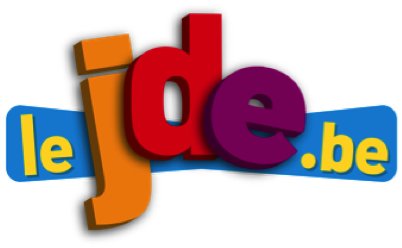 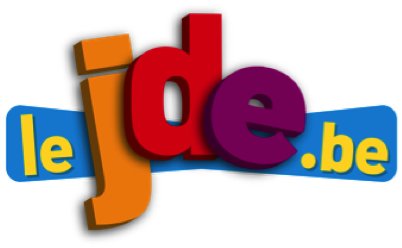 a) Lisez l’article et répondez aux questions.Quel est le titre de l’article ? …………………………………………………………………………………………………………….Qu’est-ce qu’un réfugié ? …………………………………………………………………………………………………………………Qui aide les Jordaniens et les réfugiés ? …………………………………………………………………………………………..Quelle est le nom de l’organisation ? ……………………………………………………………………………………………….Qui sont les réfugiés ? …………………………………………………………………………………………………………………………………………………………………………………………………………………………………………………………………………………Combien de réfugiés ont déjà quitté la Syrie ? Écrivez ce nombre en chiffres. …………………………………………………………………………………………………………………………………………………………Combien la Jordanie en a-t-elle accueilli ? Écrivez ce nombre en lettres. …………………………………………………………………………………………………………………………………………………………Quelle est l’aide apportée par l’organisation norvégienne à la Jordanie et les réfugiés ? ……………………………………………………………………………………………………………………………………………………………………………………………………………………………………………………………………………………………………………………Quel est l’engagement que les Jordaniens doivent prendre s’ils collaborent avec cette organisation ?……………………………………………………………………………………………………………………………………………………………………………………………………………………………………………………………………………………………………………………b) Coloriez sur la carte, la Jordanie en bleu, la Syrie en rouge, la Norvège en vert et la Belgique en gris. Indiquez le nom des pays voisins de la Syrie et de la Jordanie ainsi que ceux qui entourent la Norvège. Situez la mer Noire, la mer Baltique, la mer Méditerranée, la mer du Nord.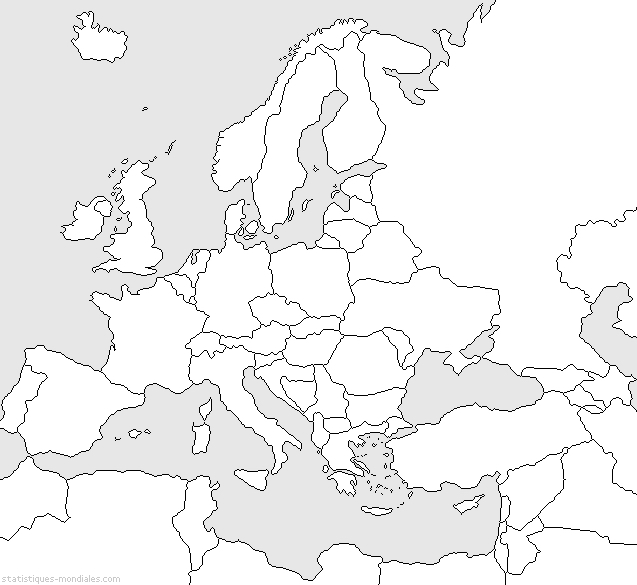 c) À quel continent appartiennent ces pays ? Reliez.Réfléchissez. Illustrez.Connaissez-vous en Belgique, proche de chez vous ou de votre école, une association qui aide les réfugiés ? Quel est son nom ?…………………………………………………………………………………………………………………………………………………………Quelle est l’action menée par cette association ?…………………………………………………………………………………………………………………………………………………………L’Université libre de Bruxelles (ULB) a organisé un réveillon pour les réfugiés. Renseignez-vous sur le sujet et débattez du sujet en classe.Voici le logo de l’association qui aide les réfugiés syriens en Jordanie. Dessinez-en un autre qui pourrait illustrer l’article. NorvègeAfriqueJordanieEuropeSyrieAsieBelgiqueAmérique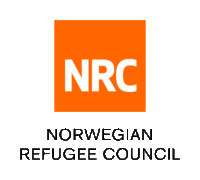 